Demande de renseignements d’urbanisme▲ Obligations légales relatives à la vie privée : La Ville de Dumbéa, en sa qualité de responsable de traitement, collecte directement auprès de vous des données à caractère personnel faisant l’objet d’un traitement automatisé aux fins de suivi et de gestion exclusive des demandes de renseignements en matière d’urbanisme, et à des fins statistiques. L’ensemble des données doit être renseigné sous peine de ne pas pouvoir bénéficier du service.  Ces données sont nécessaires pour permettre le traitement de votre demande par le service de l’urbanisme de la DDDP de la Ville de Dumbéa et ne peuvent être communiquées qu’aux destinataires conformes à la règlementation en la matière applicable en Nouvelle-Calédonie. Ces informations seront conservées pendant une durée de cinq (5) ans. Cette durée peut être différente si :- Vous exercez votre droit d’opposition pour des motifs considérés comme légitimes et suivant les modalités décrites ci-après ;- Une durée de conservation plus longue est autorisée ou imposée en vertu d’une obligation légale ou règlementaire.Conformément à la législation informatique et libertés, vous disposez des droits suivants sur vos données : droit d’accès, droit de rectification, droit à l’effacement (droit à l’oubli), droit d’opposition, droit à la limitation du traitement, droit à la portabilité. Vous pouvez également définir des directives relatives à la conservation, à l'effacement et à la communication de vos données à caractère personnel après votre décès. Vous pouvez exercer vos droits en envoyant votre demande à : « Ville de Dumbéa - Déléguée à la protection des données - Hôtel de Ville au 66 avenue de la Vallée 98835 DUMBEA NOUVELLE-CALEDONIE » en joignant une photocopie de votre pièce d’identité.Sous réserve d’un manquement aux dispositions ci-dessous, vous avez le droit d’introduire une réclamation auprès de la CNIL www.cnil.frDEMANDE Date de dépôt :  ________/_______/20_______                        N° du dossier : 98805 20______________DEMANDE Date de dépôt :  ________/_______/20_______                        N° du dossier : 98805 20______________Pièces à joindre : 1 Plan de situation du terrain en couleur, établi à une échelle comprise entre 1/5000 et 1/10000 Pièces à joindre : 1 Plan de situation du terrain en couleur, établi à une échelle comprise entre 1/5000 et 1/10000 1 – DEMANDEUR 1 – DEMANDEUR  :                                                                                                                                                                                           Adresse :                                                                                                                                                                                                             Courriel :                                                                                                                                                                                                            Votre Référence :                                                                                                                                                                                                :                                                                                                                                                                                           Adresse :                                                                                                                                                                                                             Courriel :                                                                                                                                                                                                            Votre Référence :                                                                                                                                                                                               2 - TERRAIN Le terrain est l'îlôt de propriété constitué par la parcelle ou par l'ensemble des parcelles contigües appartenant à un même propriétaire. 2 - TERRAIN Le terrain est l'îlôt de propriété constitué par la parcelle ou par l'ensemble des parcelles contigües appartenant à un même propriétaire. Adresse du terrain :                                                                   Commune :DUMBEALe terrain est-il bâti ?    OUI         NON   Le terrain est-il situé dans un lotissement ? OUI           NON           NE SAIS PAS   IDENTITE DU PROPRIETAIRE (s'il est autre que le demandeur) NUMERO DU OU DES LOTS :                                                           LOTISSEMENT AUTORISE LE :                                                         SECTION CADASTRALE & n° des parcelles :                                N° D'INVENTAIRE :                                                                           SUPERFICIE DU TERRAIN EN M² :                                                 NOM DU LOTISSEMENT :                                                                3 - Je certifie exacts les renseignements mentionnés dans les rubriques ci-dessus. 3 - Je certifie exacts les renseignements mentionnés dans les rubriques ci-dessus. A____________________ Le _______/______/________ SIGNATURE                                                                                                                             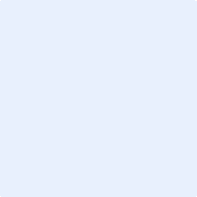 A____________________ Le _______/______/________ SIGNATURE                                                                                                                             